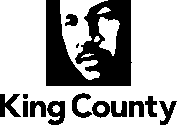 Checklist and Summary of Changes for the attachedCollective Bargaining AgreementName of AgreementInternational Brotherhood of Electrical Workers, Local 77 (Metro Transit Department) [101]Labor NegotiatorSasha AlessiProsecuting Attorney’s ReviewYesLegislative Review Form; Motion or OrdinanceYesExecutive LetterYesFiscal NoteYesSix Point SummaryYes Council Adopted Labor Policies ConsistencyYesOrdinanceYesOriginal Signed Agreement(s) YesDoes transmittal include MOU/MOA? N/ASix Point Summary of changes to the attached agreement:1.  Provides a general wage increase of 2019 – 4%, 2020 – (1.5% January 2020 + add’l 1.5% July 2020), 2021 – 3%, and 2022 – 3%2.  Provides for day-shift meal periods to be taken in the field which will increase productive work time.3.  Adds Rail Electrical Work Apprenticeship program to the Collective Bargaining Agreement.4.  Improves the shift bidding process to allow all employees sufficient time to complete their shift bidding.5.  Standardized of donated leave provisions to match what the majority of county employees enjoy under the MLA.6.  Modifies the union membership and sick leave provisions to align with state law.